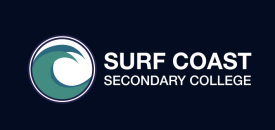 Total:            /20Feedback and Feed-forward CommentsWhat went well?Even better if....Where to next?5 marks4 marks3 marks2 marks1 mark0 marksAnalysis of the ways in which language of persuasive texts is used to position readers in particular ways.Sophisticated analysis of the ways in which language of selected persuasive texts is used to position readers in particular ways.Detailed analysis of the ways in which language of selected persuasive texts is used to position readers in particular ways.Analysis of the ways in which language of selected persuasive texts is used to position readers in particular ways.Some analysis of the ways in which language of selected persuasive texts is used to position readers in particular ways.Little analysis of the ways in which language of selected persuasive texts is used to position readers in particular ways.No evidence of analysis.Comparison of the ways in which language of persuasive texts is used to position readers in particular ways.Insightful comparison of the ways in which the language of selected persuasive texts is used to position readers in particular waysCareful comparison of the ways in which the language of selected persuasive texts is used to position readers in particular ways.Some comparison of the ways in which the language of selected persuasive texts is used to position readers in particular waysLimited comparison of the ways in which the language of selected persuasive texts is used to position readers in particular waysLittle comparison of the ways in which the language of selected persuasive texts is used to position readers in particular waysNo evidence of comparison.Use of metalanguageConfident use of highly appropriate metalanguage.Relevant use of appropriate metalanguageMostly relevant use of appropriate metalanguageSome use of appropriate metalanguageLimited use of appropriate metalanguageNo evidence of metalanguagePlan and revise written work for expressiveness, fluency and coherence.Highly expressive, fluent and coherent writing.Expressive, fluent and coherent writing.Generally expressive, fluent and coherent writing.Clear expression of ideas in writing.Simple expression of ideas in writing.No evidence.